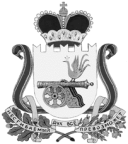 АДМИНИСТРАЦИЯВЯЗЬМА - БРЯНСКОГО СЕЛЬСКОГО ПОСЕЛЕНИЯВЯЗЕМСКОГО РАЙОНА  СМОЛЕНСКОЙ ОБЛАСТИП О С Т А Н О В Л Е Н И Еот 24.11.2021                                                                                                     № 50О внесении изменений в Перечень муниципальных услуг (функций), оказываемых Администрацией Вязьма - Брянского сельского поселения Вяземского района Смоленской области В соответствии с Федеральным законом от 6 октября 2003 года № 131-ФЗ «Об общих принципах организации местного самоуправления в Российской Федерации», Федеральным законом от 27 июля 2010 года № 210-ФЗ «Об организации предоставления государственных и муниципальных услуг», руководствуясь Уставом Вязьма - Брянского сельского поселения Вяземского района Смоленской области,Администрация Вязьма - Брянского сельского поселения Вяземского района  Смоленской области    п о с т а н о в л я е т:  1. Внести изменения в Перечень муниципальных услуг (функций), оказываемых Администрацией Вязьма - Брянского сельского поселения Вяземского района Смоленской области, утвержденный постановлением Администрации Вязьма - Брянского сельского поселения Вяземского района Смоленской области от 4 июня 2012 года № 25 (в редакции постановлений Администрации Вязьма - Брянского сельского поселения Вяземского района Смоленской области от 12.09.2013 № 44, от 08.04.2014 № 17, от 13.02.2015          № 8, от 17.09.2015 № 65, от 03.11.2017 № 70), изложив Перечень муниципальных услуг (функций), оказываемых Администрацией Вязьма - Брянского сельского поселения Вяземского района Смоленской области в новой редакции (прилагается). 2. Настоящее постановление обнародовать на информационном стенде Администрации Вязьма - Брянского сельского поселения Вяземского района Смоленской области и разместить на официальном сайте Администрации Вязьма - Брянского сельского поселения Вяземского района Смоленской области в информационно-телекоммуникационной сети «Интернет» (http://вязьма-брянская.рф/).3. Настоящее постановление вступает в силу со дня его принятия.4. Контроль за исполнением настоящего постановления оставляю за собой.Глава муниципального образованияВязьма - Брянского сельского поселенияВяземского района Смоленской области                                    В.П. ШайтороваПеречень муниципальных услуг и функций, предоставляемых Администрацией Вязьма - Брянского сельского поселения Вяземского района Смоленской областиУТВЕРЖДЕНпостановлением Администрации Вязьма - Брянского сельского поселения Вяземского района Смоленской областиот 04.06.2012 № 25 (в редакции постановлений Администрации Вязьма - Брянского сельского поселения Вяземского района Смоленской области от 12.09.2013 № 44, от 08.04.2014 № 17, от 13.02.2015 № 8, от 17.09.2015 № 65, от 03.11.2017 № 70,                 от 24.11.2021 № 50)№ Наименование муниципальной  услуги Ответственный за организацию предоставлениямуниципальной услугиНормативный правовой акт, закрепляющий  предоставление услуги за муниципальным образованиемНормативный правовой акт, закрепляющий  предоставление услуги за муниципальным образованиемПолучатель муниципальной услуги123445Муниципальные услуги и функции, предоставляемые Администрацией Вязьма-Брянского сельского поселения Вяземского района Смоленской области в рамках решения вопросов местного значенияМуниципальные услуги и функции, предоставляемые Администрацией Вязьма-Брянского сельского поселения Вяземского района Смоленской области в рамках решения вопросов местного значенияМуниципальные услуги и функции, предоставляемые Администрацией Вязьма-Брянского сельского поселения Вяземского района Смоленской области в рамках решения вопросов местного значенияМуниципальные услуги и функции, предоставляемые Администрацией Вязьма-Брянского сельского поселения Вяземского района Смоленской области в рамках решения вопросов местного значенияМуниципальные услуги и функции, предоставляемые Администрацией Вязьма-Брянского сельского поселения Вяземского района Смоленской области в рамках решения вопросов местного значенияМуниципальные услуги и функции, предоставляемые Администрацией Вязьма-Брянского сельского поселения Вяземского района Смоленской области в рамках решения вопросов местного значенияВ сфере имущественных отношений1.Выдача выписок из реестра муниципальной собственности на объекты недвижимого имуществаспециалист I категориипостановление Администрации Вязьма - Брянского сельского поселения Вяземского района Смоленской области от 28.10.2013 № 61 (в редакции от 08.09.2016 № 96)физические и юридические лицафизические и юридические лица2.Предоставление информации об объектах недвижимого имущества, находящихся в муниципальной собственности и предназначенных для сдачи в арендуспециалист I категориипостановление Администрации Вязьма – Брянского сельского поселения Вяземского района Смоленской области от 28.10.2013 № 58постановление Администрации Вязьма – Брянского сельского поселения Вяземского района Смоленской области от 28.10.2013 № 58физические и юридические лица3.Предоставление объектов недвижимого имущества, находящихся в муниципальной собственности (кроме земли) в арендуспециалист I категориипостановление Администрации Вязьма – Брянского сельского поселения Вяземского района Смоленской области от 28.10.2013 № 54 (в редакции от 08.09.2016 № 96)постановление Администрации Вязьма – Брянского сельского поселения Вяземского района Смоленской области от 28.10.2013 № 54 (в редакции от 08.09.2016 № 96)физические и юридические лица4.Предоставление объектов недвижимого имущества, находящихся в муниципальной собственности (кроме земли) в безвозмездное временное пользованиеспециалист I категориипостановление Администрации Вязьма – Брянского сельского поселения Вяземского района Смоленской области от 28.10.2013 № 60 (в редакции от 08.09.2016 № 96)постановление Администрации Вязьма – Брянского сельского поселения Вяземского района Смоленской области от 28.10.2013 № 60 (в редакции от 08.09.2016 № 96)физические и юридические лица5.Предоставление информации об объектах учета, содержащихся в реестре муниципальной собственности сельского поселения специалист I категориипостановление Администрации Вязьма – Брянского сельского поселения Вяземского района Смоленской области от 09.11.2017 № 73постановление Администрации Вязьма – Брянского сельского поселения Вяземского района Смоленской области от 09.11.2017 № 73физические и юридические лица6.Предоставление в собственность, аренду, постоянное (бессрочное) пользование, безвозмездное пользование земельного участка, находящегося в муниципальной собственности, без проведения торгов на территории сельского поселения главный специалистпостановление Администрации Вязьма – Брянского сельского поселения Вяземского района Смоленской области от 01.08.2018 № 52постановление Администрации Вязьма – Брянского сельского поселения Вяземского района Смоленской области от 01.08.2018 № 52физические и юридические лица7.Подготовка, организация и проведение аукциона по продаже земельного участка, находящегося в муниципальной собственности, или аукциона на право заключения договора аренды земельного участка, находящегося в муниципальной собственности, по заявлениям граждан или юридических лиц на территории сельского поселенияспециалист I категориипостановление Администрации Вязьма – Брянского сельского поселения Вяземского района Смоленской области от 01.08.2018 № 53постановление Администрации Вязьма – Брянского сельского поселения Вяземского района Смоленской области от 01.08.2018 № 53физические и юридические лицаВ сфере жилищных отношений8Постановка на учет граждан в качестве нуждающихся в жилых помещениях, предоставляемых по договорам социального наймаспециалист I категориипостановление Администрации Вязьма – Брянского сельского поселения Вяземского района Смоленской области от 05.12.2012 № 55 (в редакции от 08.09.2016      № 96)постановление Администрации Вязьма – Брянского сельского поселения Вяземского района Смоленской области от 05.12.2012 № 55 (в редакции от 08.09.2016      № 96)физические лица9.Предоставление малоимущим гражданам по договорам социального найма жилых помещений муниципального жилищного фондаспециалист I категориипостановление Администрации Вязьма – Брянского сельского поселения Вяземского района Смоленской области от 28.10.2013 № 57 (в редакции от 08.09.2016      № 96)постановление Администрации Вязьма – Брянского сельского поселения Вяземского района Смоленской области от 28.10.2013 № 57 (в редакции от 08.09.2016      № 96)физические лица10.Оформление документов на обмен жилыми помещениями муниципального жилищного фонда, предоставленными по договорам социального наймаспециалист I категориипостановление Администрации Вязьма – Брянского сельского поселения Вяземского района Смоленской области от 28.10.2013 № 55 (в редакции от 08.09.2016       № 96)постановление Администрации Вязьма – Брянского сельского поселения Вяземского района Смоленской области от 28.10.2013 № 55 (в редакции от 08.09.2016       № 96)физические лица11.Заключение договоров бесплатной передачи в собственность граждан жилых помещений, находящихся в муниципальной собственности, занимаемых ими на условиях социального наймаглавный специалистпостановление Администрации Вязьма – Брянского сельского поселения Вяземского района Смоленской области от 05.12.2012 № 53 (в редакции от 08.09.2016       № 96, от 09.04.2020 № 13)постановление Администрации Вязьма – Брянского сельского поселения Вяземского района Смоленской области от 05.12.2012 № 53 (в редакции от 08.09.2016       № 96, от 09.04.2020 № 13)физические лица12.Передача жилых помещений, ранее приватизированных гражданами, в муниципальную собственность сельского поселенияглавный специалистпостановление Администрации Вязьма – Брянского сельского поселения Вяземского района Смоленской области от 25.10.2021 № 43постановление Администрации Вязьма – Брянского сельского поселения Вяземского района Смоленской области от 25.10.2021 № 43физические лица13.Присвоение, изменение и аннулирование адресов  объектов адресации на территории сельского поселения главный специалистпостановление Администрации Вязьма – Брянского сельского поселения Вяземского района Смоленской области от 01.08.2018 № 51 (в редакции от 29.04.2019      № 25, от 12.04.2021 № 20)постановление Администрации Вязьма – Брянского сельского поселения Вяземского района Смоленской области от 01.08.2018 № 51 (в редакции от 29.04.2019      № 25, от 12.04.2021 № 20)физические и юридические лица14.Осуществление муниципального жилищного контроля на территории сельского поселенияГлава муниципального образованияпостановление Администрации Вязьма – Брянского сельского поселения Вяземского района Смоленской области от 01.08.2018 № 55 (в редакции от 29.04.2019       № 26, от 19.10.2021 № 41)постановление Администрации Вязьма – Брянского сельского поселения Вяземского района Смоленской области от 01.08.2018 № 55 (в редакции от 29.04.2019       № 26, от 19.10.2021 № 41)физические и юридические лицаВ сфере дорожной деятельности15.Осуществление муниципального контроля за сохранностью автомобильных дорог местного значения в границах населенных пунктов сельского поселенияспециалист I категориипостановление Администрации Вязьма – Брянского сельского поселения Вяземского района Смоленской области от 28.10.2013 № 56 (в редакции от 11.04.2016       № 34)постановление Администрации Вязьма – Брянского сельского поселения Вяземского района Смоленской области от 28.10.2013 № 56 (в редакции от 11.04.2016       № 34)физические и юридические лица, индивидуальные предпринимателиИные сферы деятельности16.Выдача документов (выписки из домовой и похозяйственной книг, справок и иных документов)специалист I категориипостановление Администрации Вязьма – Брянского сельского поселения Вяземского района Смоленской области от 05.12.2012 № 56 (в редакции от 08.09.2016       № 96)постановление Администрации Вязьма – Брянского сельского поселения Вяземского района Смоленской области от 05.12.2012 № 56 (в редакции от 08.09.2016       № 96)физические и юридические лица17.Предоставление гражданам информации об ограничениях водопользования на водных объектах общего пользования, расположенных на территории муниципального образованияспециалист I категориипостановление Администрации Вязьма – Брянского сельского поселения Вяземского района Смоленской области от 08.06.2017 № 45постановление Администрации Вязьма – Брянского сельского поселения Вяземского района Смоленской области от 08.06.2017 № 45физические лица18.Предоставление информации о порядке предоставления жилищно-коммунальных услуг населениюспециалист I категориипостановление Администрации Вязьма – Брянского сельского поселения Вяземского района Смоленской области от 07.05.2014 № 28 постановление Администрации Вязьма – Брянского сельского поселения Вяземского района Смоленской области от 07.05.2014 № 28 физические лица19.Предоставление информации о месте и времени проведения праздников и иных культурно-массовых мероприятий на территории сельского поселенияГлава муниципальногообразованияпостановление Администрации Вязьма – Брянского сельского поселения Вяземского района Смоленской области от 13.02.2015 № 9постановление Администрации Вязьма – Брянского сельского поселения Вяземского района Смоленской области от 13.02.2015 № 9физические и юридические лица20.Назначение, выплата и перерасчет пенсии за выслугу лет лицам, замещавшим муниципальные должности, должности муниципальной службы (муниципальные должности муниципальной службы) в органах местного самоуправления сельского поселения главный специалист, менеджерпостановление Администрации Вязьма – Брянского сельского поселения Вяземского района Смоленской области от 17.09.2015 № 66постановление Администрации Вязьма – Брянского сельского поселения Вяземского района Смоленской области от 17.09.2015 № 66физические лица21.Предоставление порубочного билета и (или) разрешения на пересадку деревьев и кустарников на территории сельского поселенияГлава муниципального образованияпостановление Администрации Вязьма – Брянского сельского поселения Вяземского района Смоленской области от 09.11.2017 № 71 (в редакции от 20.07.2020      № 46)постановление Администрации Вязьма – Брянского сельского поселения Вяземского района Смоленской области от 09.11.2017 № 71 (в редакции от 20.07.2020      № 46)физические и юридические лица, индивидуальные предприниматели22.Предоставление разрешения на осуществление земляных работ на территории сельского поселенияГлава муниципального образованияпостановление Администрации Вязьма – Брянского сельского поселения Вяземского района Смоленской области от 09.11.2017 № 72постановление Администрации Вязьма – Брянского сельского поселения Вяземского района Смоленской области от 09.11.2017 № 72физические и юридические лица, индивидуальные предприниматели23.Дача письменных разъяснений налогоплательщикам и налоговым агентам по вопросам применения муниципальных правовых актов о местных налогах и сборах на территории сельского поселения старший менеджерпостановление Администрации Вязьма – Брянского сельского поселения Вяземского района Смоленской области от 03.11.2021 № 45постановление Администрации Вязьма – Брянского сельского поселения Вяземского района Смоленской области от 03.11.2021 № 45физические и юридические лица, индивидуальные предприниматели24.Осуществление муниципального лесного контроля на территории сельского поселения Глава муниципальногообразованияпостановление Администрации Вязьма – Брянского сельского поселения Вяземского района Смоленской области от 08.04.2014 № 18 (в редакции от 11.04.2016 № 35)постановление Администрации Вязьма – Брянского сельского поселения Вяземского района Смоленской области от 08.04.2014 № 18 (в редакции от 11.04.2016 № 35)физические и юридические лица